OBČINA IZOLA – COMUNE DI ISOLA 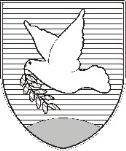 NADZORNI ODBOR – COMITATO DI CONTROLLOSončno nabrežje 8 – Riva del Sole 86310 Izola – IsolaTel: 05 66 00 139E-mail: posta.oizola@izola.siWeb: http://www.izola.si/Številka: 013-14/2019Datum:   4. 6. 2019ZAPISNIK5. redne seje Nadzornega odbora, ki je bila dne 4. 6. 2019 ob 16. uriv sejni sobi župana Občine Izola, Sončno nabrežje 8 v IzoliPrisotni člani: Milan Bogatič, Aleksander Krebelj, Flory Banovac, Zlata Ceglar, Romando Frank, Venis Bohinec, Mitja Kobal, Vesna Tavčar, Lucio Gobbo in Miro Vanič, ki se je seje Nadzornega odbora udeležil ob 16.05 uri.Ostali prisotni: Barbara Brženda.Predsednik je ugotovil, da je bil Nadzorni odbor sklepčen, saj je bilo prisotnih devet (9) članov.Predsednik je odprl razpravo o predlaganem dnevnem redu. Glede na to, da ni bilo prijavljenih razpravljavcev, je predsednik zaključil razpravo in dal na glasovanje sledečiDNEVNI RED:Potrditev zapisnika 3. redne seje z dne 3. 4. 2019;Pregled dosedanjega dela posameznih delovnih skupin;Razno.Dnevni red je bil soglasno sprejet. Od 9 prisotnih članov Nadzornega odbora se jih je 9 opredelilo, 9 jih je glasovalo za, nihče proti.//Ob 16.05 uri se je seje Nadzornega odbora udeležil Miro Vanič.//Ad 1Potrditev zapisnika 3. redne seje z dne 3. 4. 2019Predsednik je odprl razpravo.Glede na to, da ni bilo prijavljenih razpravljavcev, je predsednik zaključil razpravo in dal na glasovanje zapisnik.Zapisnik je bil soglasno potrjen. Od 10 prisotnih članov Nadzornega odbora se jih je 10 opredelilo, 10 jih je glasovalo za, nihče proti.Ad 2Pregled dosedanjega dela posameznih delovnih skupinČlani Nadzornega odbora so pregledali dosedanje nadzore delovnih skupin.Nadzor nad primerom odškodninske tožbe podjetja R MERCURI, trgovina in storitve, d.o.o., Zagaj 53, Bistrica ob SotliMilan Bogatič je podal obrazložitev in je povedal, da naj se zaprosi strokovne službe Občinske uprave, da v roku osmih dni delovni skupini dostavijo odločitev sodišča, na podlagi katere je bil izplačan znesek odškodnine in obračun koliko je bilo dejansko izplačano. Glede na to, da nadzor še ni končan, je predsednik predlagal, da se sprejme sklep o podaljšanju nadzora. Predsednik je dal na glasovanje sledeči1. SKLEPPodaljša se »Nadzora nad primerom odškodninske tožbe podjetja R MERCURI, trgovina in storitve, d.o.o., Zagaj 53, Bistrica ob Sotli« iz 3. točke sklepa št. 013-5/2019 z dne 6. 3. 2019, do 31. 10. 2019.V ostalih točkah ostane sklep nespremenjen. Sklep je bil soglasno sprejet. Od 10 prisotnih članov Nadzornega odbora se jih je 10 opredelilo, 10 jih je glasovalo za, nihče proti.Nadzor nad finančno materialnim poslovanjem Zdravstvenega doma Izola za obdobje od leta 2014 do vključno 2018 in pregled pogodb z zunanjimi izvajalci za ne nujne prevoze bolnikov (npr. prevozi dializnih bolnikov in drugi prevozi bolnikov)Vesna Tavčar je podala obrazložitev. Nadzor je v izvajanju.Nadzor nad primerom s strani KPK odstopljene prijave oz. informacije Nadzornemu odboru – najem prostora KZ Agraria Koper z.o.o., pod podjemnik Kamnoseštvo Ražem d.o.o. (KPK)Mitja Kobal je podal obrazložitev. Nadzor je v izvajanju. Glede na to, da nadzor še ni končan, je predsednik predlagal, da se sprejme sklep o podaljšanju nadzora. Vodja delovne skupine je predlagal, da se nadzor razširi še na Granit, kamnoseštvo, Goran Cvetkovič s.p., Cankarjev drevored 28, Izola. Predsednik je dal na glasovanje sledeči2. SKLEP1.Dopolni se 1. točka sklepa o uvedbi »Nadzora nad primerom s strani KPK odstopljene prijave oz. informacije Nadzornemu odboru – najem prostora KZ Agraria Koper z.o.o., pod podjemnik Kamnoseštvo Ražem d.o.o. (KPK)« št. 013-9/2019 z dne 6. 3. 2019, in sicer se nadzor razširi še na Granit, kamnoseštvo, Goran Cvetkovič s.p., Cankarjev drevored 28, Izola, ki se nahaja na isti parceli kot Kamnoseštvo Ražem d.o.o. Nadzor se opravi na sedežu Občine Izola in na sedežu nadzorovanca. 2.»Nadzoru nad primerom s strani KPK odstopljene prijave oz. informacije Nadzornemu odboru – najem prostora KZ Agraria Koper z.o.o., pod podjemnik Kamnoseštvo Ražem d.o.o. (KPK) in Granit, kamnoseštvo, Goran Cvetkovič s.p., Cankarjev drevored 28, Izola« se podaljša rok trajanja nadzora do 31. 10. 2019.Sklep je bil soglasno sprejet. Od 10 prisotnih članov Nadzornega odbora se jih je 10 opredelilo, 10 jih je glasovalo za, nihče proti.Nadzor nad vsemi odprtimi tožbami in tožbami, ki so jih zoper Občino Izola vložile pravne ali fizične osebe v obdobju od leta 2010 do 2018 in so posledične obremenile ali lahko obremenijo proračun občine oziroma občinsko premoženjeAleksander Krebelj je podal obrazložitev. Nadzor je v izvajanju. Glede na to, da nadzor še ni končan, je predsednik predlagal, da se sprejme sklep o podaljšanju nadzora. Predsednik je dal na glasovanje sledeči3. SKLEP1.Podaljša se »Nadzor nad vsemi odprtimi tožbami in tožbami, ki so jih zoper Občino Izola vložile pravne ali fizične osebe v obdobju od leta 2010 do 2018 in so posledične obremenile ali lahko obremenijo proračun občine oziroma občinsko premoženje« iz 3. točke sklepa št. 013-6/2019 z dne 6. 3. 2019, do 31. 10. 2019.V ostalih točkah ostane sklep nespremenjen. Sklep je bil soglasno sprejet. Od 10 prisotnih članov Nadzornega odbora se jih je 10 opredelilo, 10 jih je glasovalo za, nihče proti.Ad 3RaznoPredsednik je predlagal, da se naslednja seja Nadzornega odbora skliče za dne 3. 9. 2019 ob 16. uri. Člani Nadzornega odbora so se s predlaganim datumom strinjali.Glede na to, da je bil dnevni red izčrpan, je predsednik zaključil 5. redno sejo Nadzornega odbora ob 17.10 uri. ZapisalaBarbara BRŽENDAPredsednikMilan BOGATIČ